Môn tin học 6	1. Xóa và chèn thêm nội dung. + Phím Backspace để xóa kí tự ngay trước con trỏ soạn thảo.+ Phím Delete để xóa kí tự ngay sau con trỏ soạn thảo.* Muốn chèn thêm nội dung vào một vị trí, em di chuyển con trỏ soạn thảo đến vị trí đó và gõ tiếp nội dung văn bản2. Chọn phần văn bản- Đưa con chuột đến vị trí bắt đầu- Kéo thả chuột đến vị trí cuối của văn bản cần chọn.3. Sao chép và di chuyển nội dung văn bản* Sao chép văn bản:- Chọn phần văn bản muốn sao chép, chọn lệnh Copy  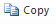 - Đưa con trỏ tới vị trí cần sao chép, chọn lệnh Paste* Di chuyển văn bản:- Chọn phần văn bản cần di chuyển, chọn lệnh Cut  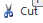 - Đưa con trỏ tới vị trí mới, chọn lệnh PasteLưu ý* Sao chép phần văn bản là giữ nguyên phần văn bản đó ở vị trí gốc, đồng thời sao nội dung đó vào vị trí khác* Di chuyển phần văn bản là sao chép nội dung đó vào vị trí khác, đồng thời xóa phần văn bản đó ở vị trí gốc.4. Chỉnh sửa nhanh- Tìm và thay thế. * Công cụ tìm: Giúp tìm nhanh một từ (hoặc dãy kí tự) trong văn bản* Công cụ thay thế: Vừa tìm vừa thay thế dãy kí tự tìm được bằng một nội dung khác.* Cách tìm một từ (hay dãy kí tự):- Nháy lệnh Replace để hiển thị hộp thoại Find and Replace- Nháy chuột mở trang Find- Gõ nội dung cần tìm- Nháy Find next để tìm * Thay thế một từ (hay dãy kí tự):- Mở trang Replace trên hộp thoại Find and Replace- Gõ nội dung cần tìm để thay thế (trong dòng Find What)- Gõ nội dung thay thế (trong dòng Replace with)- Nháy Replace để thay thế